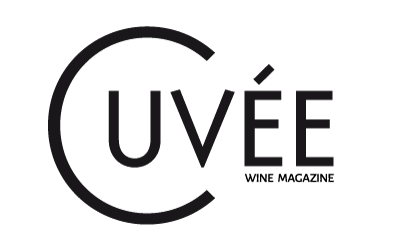 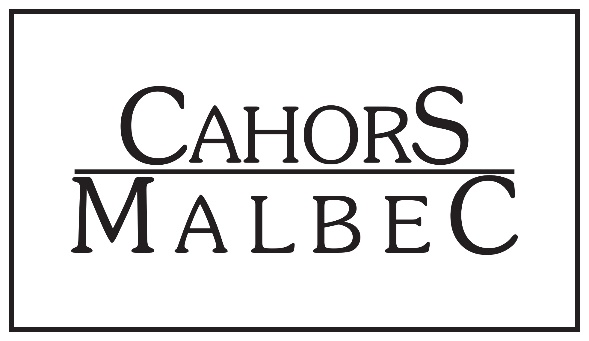 A propos du domaine Nom du domaine : 				Nom du (de la) gérant(e) :Adresse :									Tél :							E-mail :				Site internet :Label biologique ?     OUI		NON          Si oui, lequel :Certification environnementale ?   OUI	NON       Si oui référentiel : A propos de la cuvée AOC cahorsNom de la cuvée :				Millésime :                                                                    % Malbec 		% de Merlot 		% de Tannat Degré d’alcool indiqué sur l’étiquette :                Terroir (s) – à cocher :   □ T1   □ T2   □   T3  □ T3 avec cône d’éboulis calcaires                                           □ Coteau      □ Plateau Densité de plantation : pieds par hectare Âge moyen des vignes : ans	Rendement moyen :	hL/haMode de vendange : □ mécanique    □ manuelleSpécificités de la vinification et de l’élevage : A propos de la commercialisationNombre de bouteilles produites par an : Circuits de commercialisation : Prix public TTC : €